Отчет за    II  квартал 2019 года о выполнении целевых показателей эффективности  работы руководителя муниципальной образовательной организациимуниципального бюджетного общеобразовательного учреждения "Средняя школа №2 им. А. С. Пушкина"Условия выплаты стимулирующей выплаты:Достижение целевых показателей эффективности работы руководителя, установленных работодателем: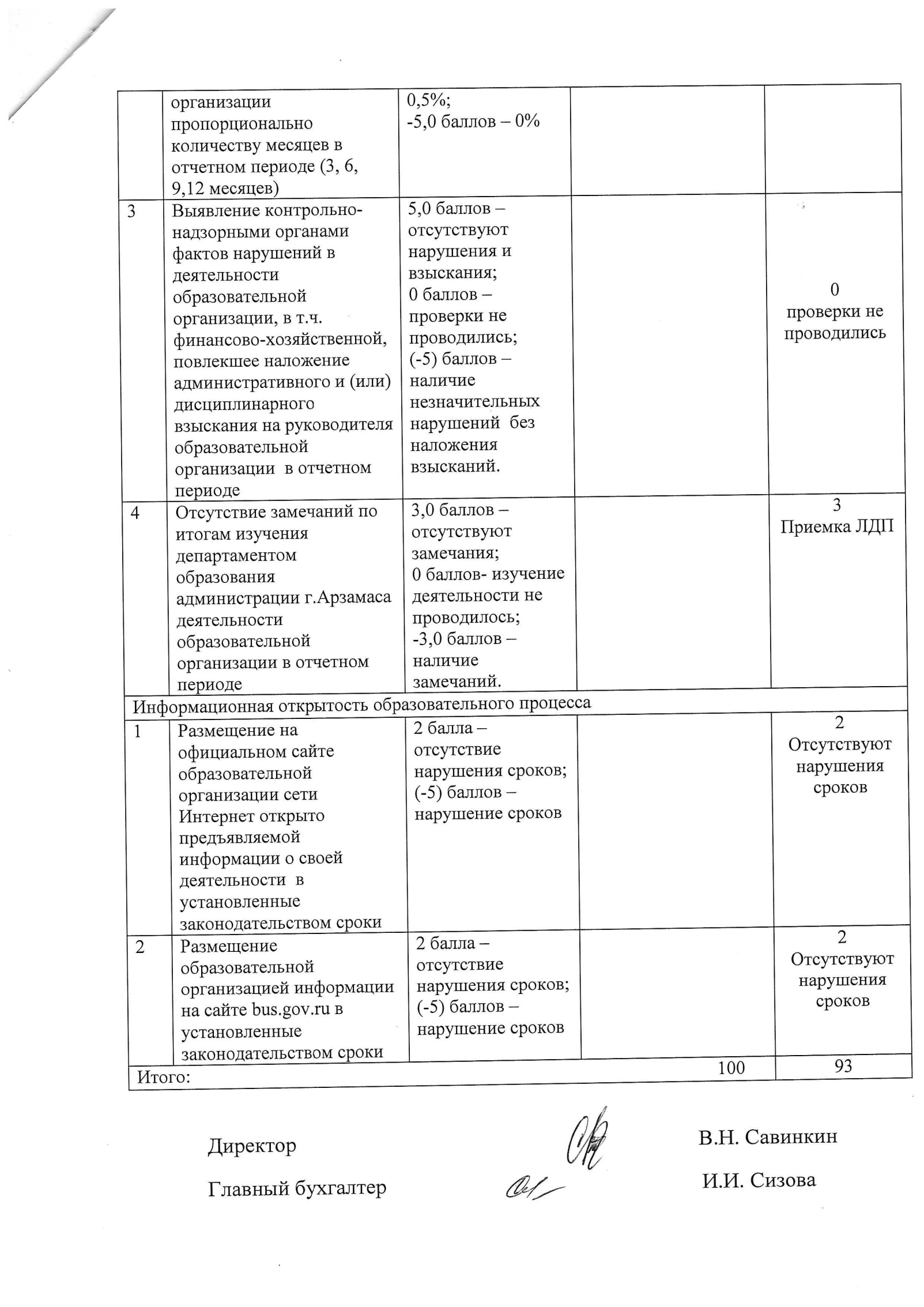 Администрация г.АрзамасаНижегородской областимуниципальное бюджетноеобщеобразовательное учреждение«Средняя школа №2 им. А.С. Пушкина»607230 Нижегородская область,г. Арзамас,ул. Парковая, д.16/1Тел./факс (83147) 7-40-78E-mail:moyshkola2@yandex.ruhttp://arz-school2.ru/ОКПО 25630624, ОГРН 1025201335741ИНН/ КПП 5243007046 / 524301001_________________N__________________Исх. №  933       от  «  10   »   07   2019Достижение установленных организации ежегодных значений  показателей соотношения средней заработной платы для отдельных категорий работников организации со средней заработной  платой в Нижегородской области (в соответствии с Соглашением администрации города Арзамаса и Правительства НО) УстановленноезначениеФактически достигнутоеДостижение установленных организации ежегодных значений  показателей соотношения средней заработной платы для отдельных категорий работников организации со средней заработной  платой в Нижегородской области (в соответствии с Соглашением администрации города Арзамаса и Правительства НО) 100%100%Выполнение показателей муниципального задания (по итогам 9, 12 месяцев)Отсутствие административного и (или) дисциплинарного взыскания на руководителя образовательной организации  в отчетном периоде.Отсутствуют - стимулирующая выплата производитсяОтсутствуют№Целевые показатели эффективности работы руководителяКритерии оценкиКол-во балловКол-во балловКол-во баллов№Целевые показатели эффективности работы руководителяКритерии оценкивозможноевозможноефакт1Процент выполнения показателей эффективности деятельности организацииболее 85%от 60% до 85%менее 60%60400604006090,5%Показатели деятельности руководителя, направленные на работу с кадрамиПоказатели деятельности руководителя, направленные на работу с кадрамиПоказатели деятельности руководителя, направленные на работу с кадрамиПоказатели деятельности руководителя, направленные на работу с кадрамиПоказатели деятельности руководителя, направленные на работу с кадрамиПоказатели деятельности руководителя, направленные на работу с кадрами2Предельная доля оплаты труда работников административно-управленческого и вспомогательного персонала в фонде оплаты труда работников образовательной организации не более 40 %5 баллов- ниже установленного значения  ;3 балла- равно установленному значению;-10 баллов – выше установленного значения40%526%526%3Доля педагогических работников, имеющих первую и высшую квалификационную категорию, от числа подлежащих аттестации5 баллов - выше установленного значения;4 балла - равно установленному значению;0 баллов - ниже установленного значения3.1общеобразовательных организаций5 баллов - выше установленного значения;4 балла - равно установленному значению;0 баллов - ниже установленного значения88,9%590,7%49 от 54 человек590,7%49 от 54 человек4Доля высококвалифицированных кадров в сфере образования от числа квалифицированных работников)*,%5 баллов - выше установленного значения;4 балла - равно установленному значению;0 баллов - ниже установленного значения33,0%542,6%23 от 54 человек542,6%23 от 54 человек5Своевременное повышение квалификации педагогических работников4 баллов - равно установленному значению;0 баллов - ниже установленного значения100%44Финансово-хозяйственная деятельностьФинансово-хозяйственная деятельностьФинансово-хозяйственная деятельностьФинансово-хозяйственная деятельностьФинансово-хозяйственная деятельностьФинансово-хозяйственная деятельность11.1. Отсутствие просроченной задолженности по расчетам с поставщиками товаров, работ, услуг, а также по платежам в бюджет и внебюджетные фонды (за исключением муниципальных казенных образовательных учреждений) при условии своевременного финансирования.4,0 балла - своевременные расчеты с поставщиками товаров, работ, услуг;0 баллов - наличие просроченной задолженности.4Своевременны расчеты с поставщиками товаров, работ, услуг2Доля платных услуг от объема субсидии на выполнение муниципального задания образовательной 5,0 баллов – свыше 2%;3,0 баллов – свыше 0,5% до 2%;2,0 балла – до 30,5